Hoe copieer ik de artikels van klant x naar klant y?	Open de klantenfiche van klant xGa naar Tabblad ‘Prijzen en voorwaarden’Selecteer alle artikels die je wil overzetten naar klant y een klik op ‘copieren’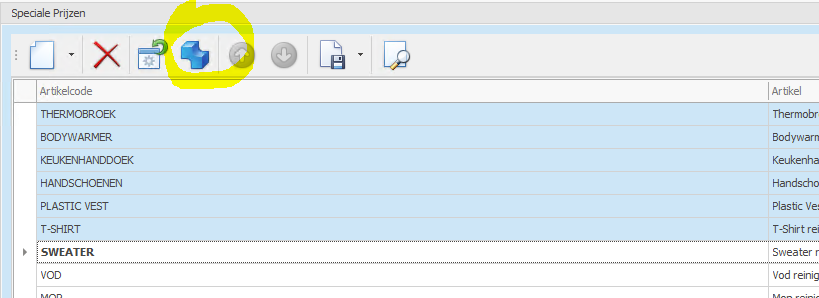 Selecteer daarna klant y en klik op ok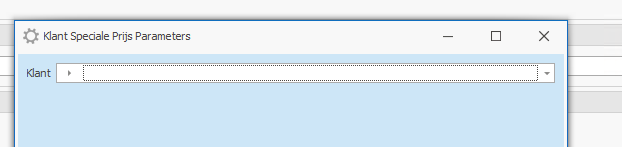 De geselecteerde artikels kan je nu ook terugvinden bij klant y